JANUARY1	Naming and Circumcision of JesusLagos (Nigeria) The Rt Revd Humphery Olumakaiye Lagos Mainland (Nigeria) The Right Revd B C Akinpelu Johnson Lagos West (Nigeria) The Right Revd James Olusola OdedejiARDINGLY, St Peter:  John Crutchley, I;  Chris Sutton, Ass P;  Philip Kelly, Rdr;  John Witherington, RdrST PETER’S CEP SCHOOL:  Jamie Savage, HT;  Kathryn James, Chr2	Basil the Great and Gregory of Nazianzus, Bishops, Teachers of the Faith, 379 and 389;  Seraphim, Monk of Sarov, Spiritual Guide, 1833;  Vedanayagam Samuel Azariah, Bishop in South India, Evangelist, 1945Lahore (Pakistan) The Rt Revd Irfan Jamil South Western Brazil (Brazil) The Rt Revd Francisco De Assis Da SilvaSoutheast Florida (The Episcopal Church) The Rt Revd Peter Eaton  BALCOMBE, St Mary:  Keith Richards, PinC;  Rosemary Corder, Rdr;BALCOMBE CEP SCHOOL:  Wendy Milbanks, HT;  Duncan Smith & Hester Dunstan-Lee, Chr.3 	Lainya (South Sudan)  VacantSoutheastern Mexico (Mexico) The Rt Revd Benito Juarez-Martinez BOLNEY, St Mary Magdalene:  Vacant, PinC;  Martin Mills, Asst.C;  Tony Bond, Rdr;  BOLNEY CEP SCHOOL:  Lorraine Kenny, HT;  Peter Sutton, Chr 4Lake Malawi (Central Africa) The Rt Revd Francis KaulandaSouthern Brazil (Brazil) The Rt Revd Humberto Maiztegue Goncalves Gippsland (Australia) The Rt Revd Dr Richard TreloarCOWFOLD:  Sue Wharton, PinC;  Martin Mills, Asst.C;   ST PETER’S CEP SCHOOL (Cowfold):  Giles Kolter, HT;Bryan Martin, Chr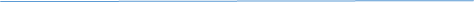 5 	The Epiphany of the LordO God, who revealed your only Son to the Gentiles by the leadingof a star, mercifully grant that we, who know you now by faith,may after this life enjoy the splendour of your gracious Godhead,through Jesus Christ our Lord. AmenPray for the Anglican Church in Aotearoa, New Zealand and Polynesia:   The Most Revd Philip Richardson - Bishop of Taranaki and Primate.  The Most Revd Don Tamihere - Pihopa o Aotearora and Primate The Most Revd Fereimi Cama - Bishop of Polynesia and PrimatePRAY for the Finance Team:  Catherine Dawkins, Peter Lovett and Hannah Heron and Sue Atkins, Stipends Administrator6	Lake Rukwa (Tanzania) The Rt Revd Mathayo Kasagara Southern Highlands (Tanzania) The Rt Revd Julius Lugendo Gitega (Burundi) The Rt Revd John Nduwayo CUCKFIELD, Holy Trinity:  Michael Maine, I;  Clive Simmonds, Rdr:  HOLY TRINITY CEP SCHOOL:  Ann MacGregor, HT;  Janice Peek, Chr7	Lango (Uganda) The Rt Revd Alfred Olwa  Southern Malawi (Central Africa) The Rt Revd Alinafe Kalemba Glasgow & Galloway (Scotland)   VacantHAYWARDS HEATH, St Richard:  Christopher Brading, I:8	 Langtang (Nigeria) The Rt Revd Stanley Fube Southern Nyanza (Kenya) The Rt Revd James Ochiel HAWYARDS HEATH, St Wilfrid:  Ray Smith, I;  David Young, Asst.C;   David White, RdrST WILFRID’S CEP SCHOOL:  Simon Hateley, HT;  Jill Garraway, Chr9	Lebombo (Southern Africa) The Rt Revd Carlos Simao MatsinheSouthern Ohio (The Episcopal Church) The Rt Revd Thomas Breidenthal Southern Philippines (Philippines) The Rt Revd Danilo Labacanacruz Bustamante HAYWARDS HEATH, The Ascension:  Martin Jones, PinC;  Joanna Elliott, Asst.C;  Pamela Edwards, Rdr10	William Laud, 1645	Leeds (England) The Rt Revd Nicholas Baines HIGHBROOK and WEST HOATHLY:  Nicol Kinrade,  PinC;  WEST HOATHLY CEP SCHOOL:  Rachel Townshend, HT; Louisa Houghton, Chr11	Mary Slessor, 1915Leicester (England) The Rt Revd Martyn James SnowSouthern Virginia (The Episcopal Church) The Rt Revd Herman HollerithGloucester (England) The Rt Revd Rachel Treweek HORSTED KEYNES, St Giles:  David Murdoch, PinCST GILES’ CEP SCHOOL:  Hilary Douch, HT;  Lynne Mulcare, Chr12	THE BAPTISM OF CHRIST Pray for the Anglican Church of Australia The Most Revd Philip Leslie Freier - Archbishop of Melbourne & Primate of AustraliaPRAY for the Governance Team:  Anna Quick, Anne-Marie Mizler,Marc Sacher, Sue Atkins, Lisa Williamson, Amber Jackson and Michael Squire13Lesotho (Southern Africa) The Rt Revd Adam Mallane Taaso Southwark (England) The Rt Revd Christopher ChessunLINDFIELD, All Saints:  James Clarke, I;  Stuart Silk, AV;  Hugh Bourne, AV;  Steve Hagger, Cavan Wood, Alan Carter, Rdrs;14	Lexington (The Episcopal Church) The Rt Revd Mark van Koevering Southwell & Nottingham (England) The Rt Revd Paul Gavin Williams SCAYNES HILL, St Augustine:  Lisa Barnett, I;  Lucy Hollingsworth, Asst.C;  Gaynor Deal & Steve Argent, RdrsST AUGUSTINE’S CEP SCHOOL:  Caroline Tilney, HT;  Verity Brown, Chr15 Liberia (West Africa) The Most Revd Jonathan Bau-Bau Bonaparte HartSouthwest Florida (The Episcopal Church) The Rt Revd Dabney SmithSLAUGHAM and STAPLEFIELD COMMON:  Carl Smith, I;  Jon Rotheray, Rdr;ST MARK’S CEP SCHOOL:  Laura Kelsey, HT;  Denise Harber, Chr16	Lichfield (England) The Rt Revd Michael IpgraveSouthwestern Virginia (The Episcopal Church) The Rt Revd Mark Allen Bourlakas WIVELSFIELD:  Christopher Powell, I;  David White, Rdr17	St AnthonyLimerick & Killaloe (Ireland) The Rt Revd Kenneth Kearon Spokane (The Episcopal Church) The Rt Revd Gretchen Rehberg THE RURAL DEANERY OF EAST GRINSTEAD:  Angela Martin, RD;  Chris Bell, DLC;18	 Week of Prayer for Christian Unity	Lincoln (England) The Rt Revd David Court (Acting Bishop)Springfield (The Episcopal Church) The Rt Revd Daniel Martins Goma (Congo) The Rt Revd Kadhoro Desire Makanirwa COPTHORNE, St John the Evangelist:  Wim Mauritz I;  Alexandra Wheeler, Asst.C;  COPTHORNE CE JUNIOR SCHOOL:  Joanna Francis, HT;  Ron Adams, Chr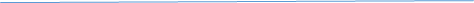 19	EPIPHANY 2Pray for the united Church of Bangladesh The Most Revd Samuel Sunil Mankhin - Moderator, Church of Bangladesh & Bishop of KushtiaPRAY for the Administration Team:  Zoe Smith, Jonathan Dorman, Wendy Harding, Micaela Mitchell and Alan Bates20Litoral Ecuador (The Episcopal Church) The Rt Revd Alfredo Morante St Albans (England) The Rt Revd Alan Smith  Gombe (Nigeria) The Rt Revd Henry Ndukuba COWDEN:  Vacant PinC;  21	St Agnes, 304Liverpool (England) The Rt Revd Paul Bayes St Asaph (Wales) The Rt Revd Gregory Cameron Grafton (Australia) The Rt Revd Dr Murray HarveyCRAWLEY, St John the Baptist:  Stephen Burston: I;  Jimmy Young, AV;  Martin Walker, Asst.C;  John Baker, Rdr22	Vincent of SaragossaSt David’s (Wales) The Rt Revd Joanna PenberthyTHREE BRIDGES, St Richard:  Christine Spencer, PinC;  23 Llandaff (Wales) The Rt Revd June Osborne St Edmundsbury & Ipswich (England) The Rt Revd Martin Seeley St Helena (Southern Africa) The Rt Revd Dale BowersWEST GREEN, St Peter:  Paul Welch I;  Jonathan Baldwin, Ass V; David Howland, Asst.C;24	St Frances de Sales, 1622Lokoja (Nigeria) The Most Revd Emmanuel Sokowamju Egbunu St Mark the Evangelist (Southern Africa) The Right Revd Martin BreytenbachCRAWLEY DOWN:  Christine Keyte, I;  Sandra Bale, Assoc.Pr;  Brian Moore, Rdr;   CRAWLEY DOWN VILLAGE CE SCHOOL:  Oliver Burcombe, HT; Steve Warr, Chr 25	The Conversion of St PaulLast day of the Week of Prayer for Christian UnityLomega (South Sudan) The Most Revd Paul Benjamin Yugusuk Sunyani (West Africa) The Right Revd Festus Yeboah-Asuamah Grahamstown (Southern Africa) The Right Revd Ebenezer Ntlali 26	EPIPHANY 3  Pray for the Igreja Episcopal Anglicana do Brasil The Most Revd Naudal Alves Gomes - Primate of Brazil & Bishop of CuritibaPRAY for the Diocesan Safeguarding Team:  Colin Perkins, Diocesan Safeguarding Adviser; Morag Keane and Vicki Martin, Assistant Diocesan Safeguarding Adviser; Helen Irving, Independent Sexual Violence Adviser; Kim Nash and Micaela Mitchell, AdministratorsPRAY for Chichester Diocesan Cursillo27London (England) The Right Revd and Right Hon Sarah MullallyCOMMUNITY OF THE SERVANTS OF THE WILL OF GOD:  Fr Colin and all the Brothers28	St Thomas Aquinas, 1274Long Island (The Episcopal Church) The Rt Revd Lawrence Provenzano Swansea & Brecon (Wales) The Most Revd John Davies (Primate) Guadalcanal (Melanesia) The Rt Revd Nathan TomeEAST GRINSTEAD, St Mary:  Adam Wogan, I; David Hadfield, Ass V;  ST MARY’S CEP SCHOOL:  Rachel Thorne, HT;  Tim Magson, Chr29	Los Angeles (The Episcopal Church) The Rt Revd John Harvey Taylor  Swaziland (Southern Africa) The Rt Revd Ellinah Ntfombi Wamukoya. EAST GRINSTEAD, St Swithun:  Andrew Hawken, I;  Julia Peaty, Asst.C;  Karen Higgs, Asst.C;   Adrian Goss, Deborah Matthews and John Durrant Rdrs30	Charles, King & Martyr, 1649Louisiana (The Episcopal Church) The Rt Revd Morris                                                                                        Thompson, Jr.  Sydney (Australia) The Most Revd Dr Glenn Davies Tabora (Tanzania) The Rt Revd Elias ChakupewaFOREST ROW, Holy Trinity:  Angela Martin, I;  Fiona Rogers, Rdr.    FOREST ROW CEP SCHOOL:  Sean Smith, HT;  Helen Sharpe, Chr31	St John Bosco, 1888Luapula (Central Africa) The Rt Revd Robert Mumbi Taita-Taveta (Kenya) The Rt Revd Liverson Mng’onda IFIELD, St Margaret:  Vacant, I,  Jamie Gater, Asst.C; ST MARGARET’S CEP SCHOOL:  Jill Hine, HT;  Robin Windsor, ChrFEBRUARY1	St Brigid of Kildare c525Lucknow (North India) The Rt Revd Peter Baldev Guatemala (Central America) The Most Revd Armando Guerra Soria GOSSOPS GREEN and Bewbush:   Ann Alexander, I;   Lizzie Green, Asst.C;  THE HOLY TRINITY CE SECONDARY SCHOOL:  Christine Millwood, HT;  Sarah-Jo Davies, Chr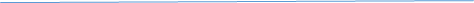 2	The Presentation of The Lord : CandlemassPRAY for The Anglican Church of BurundiThe Most Revd Martin Blaise Nyaboho Archbishop of Burundi & Bishop of MakambaPRAY for all Workplace Chaplains:  Industrial, Fire, Police, Ambulance, Coastguard, Airport, Prisons3	Lui (South Sudan) The Most Revd Stephen Dokolo Ismail MbalahTaiwan (The Episcopal Church) The Right Revd David LaiGuildford (England) The Right Revd Andrew John WatsonSOUTH CRAWLEY, St Mary:  Tim Wilson, TR;  Robert Edwards, TV;  Howard Schnaar, TV;  Jill Alderton, Assoc.V; Gwilym Richards, Asst.C;  John Rodgers, Deirdre Schnaar, Mark Alderton and Howard Bristow, Rdrs;  Jeremy Brown, YWST ANDREW’S CEP SCHOOL:  Deborah Packham, HT;  Anita McGuiness, Chr4	 Gilbert of Sempringham, 1189Lusaka (Central Africa) The Rt Revd David Njovu Tamale (West Africa) The Rt Revd Jacob Ayeebo Guinea (West Africa) The Rt Revd Jacques Boston	FURNACE GREEN:  Richard Poole, I;  Derek Lawrence, Rdr;Adrian Clark, YW5Lusitanian Church (Portugal) The Right Revd Jorge Pina Cabral Tanga (Tanzania) The Most Revd Dr Maimbo Mndolwa (Primate)TURNERS HILL, St Leonard:  David Tickner, PinC:  TURNERS HILL CEP SCHOOL:  Ben Turney, HT;  Elizabeth Grub, Chr6	Martyrs of Japan, 1597Luwero (Uganda) The Right Revd Eridard Kironde Nsubuga Tarime (Tanzania) The Right Revd R Mwita Akiri Tasmania (Australia) The Right Revd Dr Richard CondieWORTH, POUND HILL and MAIDENBOWER:  Michael Boag, I;Sarah Upchurch, AV7Lweru (Tanzania) The Rt Revd Godfrey Mbelwa Te Pihopatanga o Tai Tokerau (Aotearoa NZ & Polynesia) The Rt Revd Te Kitohi Wiremu PikaahuTHE RURAL DEANERY OF HORSHAM:  David Beal, RD;  Eve Kenny, DLC 8	Machakos (Kenya) The Rt Revd Joseph Mutungi Te Pihopatanga o Tairawhiti (Aotearoa NZ & Polynesia) The Most Revd Don Tamihere (Primate) Gujarat (North India) The Rt Revd Silvans Christian BILLINGSHURST, St Mary:  David Beal, I;  Tony Warren, Rdr 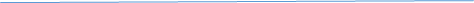 9	3rd BEFORE LENTPRAY for The Anglican Church of CanadaThe Most Revd Linda Nicholls, Primate of the Anglican Church of CanadaPRAY for the Chancellor of the Diocese, the Worshipful Professor Mark Hill;  Darren Oliver, Deputy Diocesan Registrar; and Anne-Marie Organ, Registry Clerk.10	Scholastica, c543Madhya Kerala (South India) The Most Revd Thomas Kanjirappally Oommen (Primate) Te Pihopatanga o Upoko o Te Ika (Aotearoa NZ & Polynesia) The Rt Revd  Waitohiarlki QuayleGusau (Nigeria) The Rt Revd John Garba Danbinta HOLBROOK, St Mark:  Richard Coldicott, I;  Elizabeth Jinks, Asst.C; Elizabeth Algar, Caroline Gould and John Stoddart, Rdrs11	Madi & West Nile (Uganda) The Rt Revd Charles Collins Andaku Te Pihopatanga o Upoko o Te Waipounamu (Aotearoa NZ & Polynesia) The Rt Revd Richard Wallace Guyana (West Indies) The Rt Revd Charles Davidson HORSHAM:   Lisa Barnett, TR;  David Bouskill, TV;  Brian New and Rebecca Tuck, Asst.Cs;  Karen Ind, Peter Scofield, and Margaret Symonds, Rdrs.ST MARY’S CEP SCHOOL:  Alex Bird, HT;  Claire Swarbrick, Chr12	Madras (South India) The Rt Revd George Stephen Jeyaraj Temotu (Melanesia) The Rt Revd Leonard Dawea ITCHINGFIELD with SLINFOLD: Sandra Hall, I; Rosemary Cattell, Ass.P;  Carol Shepherd, Rdr.SLINFOLD CEP SCHOOL:  Laura Phibbs, HT;  Sarah Elphick, Chr.13Madurai-Ramnad (South India) The Rt Revd Marialouis Joseph Temuco (Chile) The Rt Revd Abelino Manuel Apeleo Tennessee (The Episcopal Church) The Rt Revd John Bauerschmidt LOWER BEEDING & COWFOLD:  Sue Wharton PinC;  Geoff Peckham, RdrHOLY TRINITY CEP SCHOOL: Tracey Bishop, HT; Stephanie Shaw, Chr	 14	Cyril and Methodious, 869 & 885;  Valentine, c269Mahajanga (Indian Ocean) The Rt Revd Spencer Hal SpeersTerekeka (South Sudan) The Rt Revd Paul Modi FarjalaNUTHURST AND MANNINGS HEATH:  Vacant, PinC;   Geoff Smith, RdrST ANDREW’S CEP SCHOOL:   Nathan Golbey, HT;  David Christian, Chr15	Sigfrid, Bishop, Apostle of Sweden, 1045;  	Thomas Bray, Priest, Founder of SPCK & SPG, 1730Maiduguri (Nigeria) The Rt Revd Emmanuel Morris Territory of the People (Canada) The Rt Revd Barbara Jean Andrews Gwagwalada (Nigeria) The Rt Revd Moses Tabwaye COLGATE and ROFFEY:  Russell Stagg, I;  David Howland, Asst.C;ALL SAINTS CEP SCHOOL:  Susan Costa, HT;  Alison Styles, Chr16	2nd BEFORE LENTPRAY for The Church of the Province of Central Africa The Most Revd Albert Chama Archbishop of Central Africa & Bishop of Northern ZambiaPRAY for the work of the Cathedral:  Stephen Waine, The Dean;  Tim Schofield, The Precentor;  Dan Inman, The Chancellor, the Vergers and staff.17Maine (The Episcopal Church) The Rt Revd Stephen Lane Texas (The Episcopal Church) The Rt Revd Andrew DoyleRUDGWICK, Holy Trinity:  Martin King, I;  Peter Deaves, Asst.C;  John Sherlock, Rdr;  Elizabeth Eden, Rdr18	Maiwut Area (South Sudan) The Rt Revd Peter Gatbel Kunen Lual The Arctic (Canada) The Rt Revd David Parsons Haiti (The Episcopal Church) The Rt Revd Jean Zache Duracin RUSPER, St Mary Magdalene:  Nick Flint, I;19	Makamba (Burundi) The Most Revd Martin Blaise Nyaboho (Primate) The Episcopal Church in South Carolina (The Episcopal Church) The Rt Revd Gladstone Adams  SHIPLEY, St Mary:  Vacant, PinC;SHIPLEY CEP SCHOOL:  Jen Harvey, HT;  Penny Middleton-Burn, Chr20 Makueni (Kenya) The Rt Revd Francis Mboya Matui The Murray (Australia) The Rt Revd Keith Dalby The Reformed Episcopal Church of Spain (Spain) The Rt Revd Carlos López-LozanoSOUTHWATER:  Godfrey (Kesari Godfrey), I; Derek Moore, YL21Makurdi (Nigeria) The Rt Revd Nathan Nyitar Inyom Thika (Kenya) The Rt Revd Julius Njuguna Wanyoike WARNHAM:  Jules Barnes, PinC;  WARNHAM CEP SCHOOL:  Shirley Kirby, HT;  Hilary Farquhar, Chr22	Malabar (South India) The Rt Revd Royce Manoj Victor Thoothukudi - Nazareth (South India) The Rt Revd Samuel Devasahayam Ebenezer Clement Hanuato'o (Melanesia) The Rt Revd Alfred Karibongi WEST GRINSTEAD:  Alison Letschka PinC;  Sally Mitchell, Asst.C;JOLESFIELD CEP SCHOOL:  Simon Trahem, HT;  David Green, Chr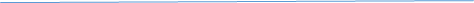 23	 SUNDAY BEFORE LENTPRAY for Iglesia Anglicana de la Region Central de AmericaThe Rt Revd Julio Murray Thompson - Primate of IARCA & Bishop of PanamaPRAY for the Honorary Assistant Bishops & Archdeacon Emeriti in the Diocese. 24Malaita (Melanesia) The Rt Revd Samuel Sahu Tirunelveli (South India) The Rt Revd Jayaraj Christdoss Harare (Central Africa) The Rt Revd Chad Nicholas Gandiya THE RURAL DEANERY OF HURST;  Paul Doick, RD; Lesley Webster, DLC; 25Malakal (South Sudan) The Most Revd Hilary Garang Deng Toamasina (Indian Ocean) The Rt Revd Jean Paul Solo THE POINT MID-SUSSEX NETWORK CHURCH - BMO:  Will Kemp, Minister-in-Charge:  John Naude, Associate Minister;  Simon Shorey, Asst.C.26 	ASH WEDNESDAYMalek (South Sudan) The Rt Revd Peter Joh Abraham Mayom Tohoku (Japan) The Rt Revd John Masato Yoshida ALBOURNE with SAYERS COMMON and TWINEHAM:  Vacant, PinC;  John Gooch, Rdr;    ALBOURNE CEP SCHOOL:  Anne Claxton, HT;  Matthew Cutress, Chr: TWINEHAM CEP SCHOOL:  Scott Reece, HT;  27	George Herbert, 1633Malek Rup (South Sudan) The Rt Revd Peter Marial Agok Tokyo (Japan) The Rt Revd Francis Xavier Hiroyuki Takahashi Toliara (Indian Ocean) The Rt Revd Todd BURGESS HILL, St Andrew:  Andy Angel, I;  Isaac Pain, Asst.C;   Rob Lowes, Susannah Anson & Sue Sindall, Rdrs28Malindi (Kenya) The Rt Revd Lawrence Dena Tonj (South Sudan) The Rt Revd Peter Yuol Gur BURGESS HILL, St Edward the Confessor:   Vacant, I;  Clay Knowles, Hon.Ass.P29Manchester (England) The Rt Revd David WalkerTorit (South Sudan) The Most Revd Bernard Oringa BalmoiBURGESS HILL, St John;  Vacant, I;  Linda Blaker, Rdr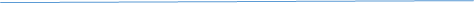 MARCH1	LENT 1PRAY for the Iglesia Anglicana de Chile The Most Revd Héctor (Tito) Zavala Muñoz - Bishop of Santiago & PrimatePRAY for the Bishop’s Council setting policy & strategy for the Diocese.2	Chad, Bp of Lichfield, Missionary, 672Mandalay (Myanmar) The Rt Revd David Nyi Nyi Naing Toronto (Canada) The Most Revd Colin Robert Johnson CLAYTON with KEYMER:  Alex Baxter, I;   Robin Holford, Rdr 3	Manicaland (Central Africa) The Rt Revd Erick Ruwona Toungoo (Myanmar) The Rt Revd Saw John Wilme Hawaii (The Episcopal Church) The Rt Revd Robert FitzpatrickDITCHLING, STREAT and WESTMESTON:  David Wallis, I;   Colyeen Blanchard, RdrDITCHLING (ST MARGARET’S) CEP SCHOOL:  Susan Thompson HT;  Tom Wakeford, Chr4Maper (South Sudan) The Rt Revd William Madding Machar Trichy-Tanjore (India) The Rt Revd Gnanamuthu Paul Vasatakumar HENFIELD with SHERMANBURY and WOODMANCOTE:  Paul Doick, I;  Harriet Neale-Stevens, Asst.C; ST PETER’S CEP SCHOOL:  Jez Wong, Ex.HT;  Denise Maurice, HT; Paul Doick, Chr5	Mara (Tanzania) The Rt Revd George Okoth Trinidad & Tobago (West Indies) The Rt Revd Claude Berkley  Truro (England) The Revd Philip MounstephenHURSTPIERPOINT, Holy Trinity:  Jane Willis, I;  Debbie Beer, Assoc.V;  Kevin Carey, Jennifer Brown and Gerry Willis, RdrsST LAWRENCE CEP SCHOOL:  Paul Dyer, HT;  Tim Moulds, Chr6	Maralal (Kenya) The Rt Revd Jacob Lesuuda Tuam, Killala & Achonry (Ireland) The Rt Revd Patrick William RookePOYNINGS with EDBURTON, NEWTIMBER and PYECOMBE:Tim Harford, I;  Patrick Pollicott-Reid, Rdr 7 	Perpetua, Felicity & their Companions, 203 Marathwada (North India) The Rt Revd Madhukar Kasab  Twik East (South Sudan) The Rt Revd Ezekiel Diing Ajang Malangdit  Hereford (England) The Rt Revd Richard Frith  THE RURAL DEANERY OF MIDHURST;  Derek Welsman, RD;  Scilla Le Pla, DLC8	 LENT 2PRAY for the Province de L'Eglise Anglicane Du Congo The Most Revd Zacharie Masimango Katanda - Archbishop of the Congo & Bishop of KinduPRAY for General Synod representatives9	Maridi (South Sudan) The Rt Revd Moses Zungo Udi (Nigeria) The Rt Revd Chjioke Augustine Aneke  Highveld (Southern Africa) The Rt Revd Charles Mthetheleli May COCKING, BEPTON, WEST LAVINGTON and HEYSHOTT:  Linda Robertson, I10Ughelli (Nigeria) The Rt Revd Cyril Odutemu  Ho (West Africa) The Rt Revd Matthias Mededues-Badohu  EASEBOURNE, LODSWORTH and SELHAM;  Derek Welsman, I;  EASEBOURNE CEP SCHOOL: Jonny Culley, HT;  Tia Bedford, Chr11Marsabit (Kenya) The Rt Revd Daniel Qampicha  Ukhahlamba (Southern Africa) The Rt Revd Moses Madywabe  FERNHURST, LYNCHMERE and CAMELSDALE:  Nick Haigh, I;  Paul Bailey, Anita Haigh, AND Christina Heath, Rdrs12 Maryland (The Episcopal Church) The Rt Revd Eugene Sutton  Ukwa (Nigeria) The Rt Revd Samuel Kelechi Eze  Umuahia (Nigeria) The Most Revd Ikechi Nwachukwu NwosuHARTING with ELSTED and TREYFORD cum DIDLING:  Vacant, I;  Patricia Grigsby, RdrHARTING CEP SCHOOL:  Fiona Mullett, HT;  Jeff Ace, Chr13Masasi (Tanzania) The Rt Revd James Almasi  Upper Shire (Central Africa) The Rt Revd Brighton Vitta Malasa LINCH with IPING MARSH, MILLAND and RAKE and STEDHAM with IPING:  Trish Bancroft, I;  Janice Sayers, Rdr;RAKE CE PRIMARY SCHOOL:  David Bertwhistle, Ex.HT;  Nik Taylor14 Maseno East (Kenya) The Rt Revd Joshua Owiti  Upper South Carolina (The Episcopal Church) The Rt Revd Andrew Waldo  Hokkaido (Japan) The Most Revd Nathaniel Makoto Uematsu (Primate) MIDHURST:  David Willis, I; Jane Roberts, Asst.C;  Colin Bailey, Rdr; Michael Abbott, RdrMIDHURST CEP SCHOOL;  Sally Clarke, HT;  Mark Purves, ChrWOOLBEDING: David Willis, I15 	LENT 3PRAY for the Church of England The Most Revd and Rt Hon Justin Welby - Archbishop of CanterburyPRAY for retired clergy & their spouse.  Also, for clergy widows & widowers.16Maseno North (Kenya) The Rt Revd Charles Kaskan Asilutwa  Utah (The Episcopal Church) The Rt Revd Scott Hayashi  Honduras (The Episcopal Church) The Rt Revd Lloyd Allen 	 ROGATE with TERWICK and TROTTON with CHITHURST:Edward Doyle, I;  Scilla Le Pla, Rdr;  Elizabeth Tyrrell, Rdr;ROGATE CEP SCHOOL:  David Bertwistle, ExHT; Neil Ryder, Chr17	Patrick of Ireland   c460Maseno South (Kenya) The Rt Revd Charles Ong’injo  Uyo (Nigeria) The Rt Revd Prince Asukwo Antai  Hong Kong Island (Hong Kong) The Most Revd Paul Kwong (Primate)	THE RURAL DEANERY OF PETWORTH:  Mark Gilbert, RD;  Michael Pavia, DLC18	Cyril of Jerusalem, 386Maseno West (Kenya) The Rt Revd Joseph Wasonga  Valparaiso (Chile) The Rt Revd Samuel Morrison BARLAVINGTON, BURTON with COATES and SUTTON with BIGNOR:  John Green, PinC;  19	Joseph, Husband of BVMMasindi-Kitara (Uganda) The Rt Revd George Kasangaki  Vanuatu (Melanesia) The Revd James Tama  Vermont (The Episcopal Church) The Rt Revd Thomas Ely BURY with HOUGHTON and COLDWALTHAM and HARDHAM:Peter Mallinson, I;  BURY CE PRIMARY SCHOOL:  Thomas Moore, HT;  StephanieFane, Chr;  COLDWALTHAM ST JAMES CEP SCHOOL:  Jon Gilbert, HT; Steven Rigby, Chr.20	Cuthbert, 687Massachusetts (The Episcopal Church) The Rt Revd Alan McIntosh Gates  Victoria Nyanza (Tanzania) Vacant  DUNCTON: Vacant: PinC;    DUNCTON CE JUNIOR SCHOOL:  Helen Martin, HTTILLINGTON:  Vacant:  PinC:  Annie Sneller, RdrUPWALTHAM:  Vacant,  PinC;21	Thomas Cranmer, 1556Masvingo (Central Africa) The Rt Revd Godfrey Tawonezwi  Virgin Islands (The Episcopal Church) The Rt Revd Ambrose Gumbs  Hpa-an (Myanmar) The Rt Revd Saw Mark Maung Doe  GRAFFHAM with WOOLAVINGTON:  Vivien Turner, PinC;   GRAFFHAM CE INFANT SCHOOL: Helen Martin, HT; 22		LENT 4  (Mothering Sunday)PRAY for Hong Kong Sheng Kung Hui,  The Most Revd Paul Kwong Archbishop of Hong Kong Sheng Kung Hui & Bishop of Hong Kong IslandPRAY for the Diocesan Board of Finance:  Philip Bowden, Chair, Lesley Lynn, Vice Ch; and all on the Committee23	Matabeleland (Central Africa) The Rt Revd Cleophas Lunga  Virginia (The Episcopal Church) The Rt Revd Shannon Johnston  Huron (Canada)    Vacant KIRDFORD with PLAISTOW:  Pauline Lucas, PinC;  Janice Taylor, Rdr24	 Matana (Burundi) The Rt Revd Seth Ndayirukiye  Wad Medani (Sudan) The Rt Revd Saman Farajalla Mahdi  Hyderabad (Pakistan) The Rt Revd Kaleem John  LURGASHALL: Kate Bailey, PinC; NORTHCHAPEL with EBERNOE:  Kate Bailey,  PinC25	The Annunciation of the BVM, Lady DayMatlosane (formerly Klerksdorp) (Southern Africa) The Rt Revd Stephen Diseko  Waiapu (Aotearoa NZ & Polynesia) The Rt Revd Andrew Hedge  PETWORTH:  Mark Gilbert, I;  PETWORTH CEP SCHOOL:  John Galvin, HT;  Sara Bennie, Chr.EGDEAN:  Mark Gilbert, I;  26	Mauritius (Indian Ocean)   Vacant  Waikato & Taranaki (Aotearoa NZ & Polynesia) The Most Revd Philip Richardson (Primate) Wangaratta (Australia) The Rt Revd John Parkes 27 STOPHAM and FITTLEWORTH:  David Crook, PinC:  John Hartley, RdrFITTLEWORTH C E VILLAGE SCHOOL:  Debbie Burnett, HT;  Warwick Dean Taylor, Chr	Mbaise (Nigeria) The Rt Revd Chamberlain Chinedu Ogunedo  Warri (Nigeria) The Rt Revd Christian Esezi IdehWISBOROUGH GREEN:  Clive Jenkins, PinC;  28	Mbale (Uganda) The Rt Revd Patrick Gidudu  Washington (The Episcopal Church) The Rt Revd Mariann Edgar Ibadan (Nigeria) The Most Revd Joseph AkinfenwaIbadan North (Nigeria) The Rt Revd Segun Okubadejo Ibadan South (Nigeria) The Rt Revd Akintunde PopoolaRURAL DEANERY OF STORRINGTON:  Kathryn Windslow, RD;  Guy Leonard, DLC29 	LENT 5Season of Prayer and Repentance Today, the fifth Sunday in Lent, is the focus of the Primates’ Task Group’s call for a period of prayer and repentance in the Anglican Communion. The Bishop of West Malaysia, Moon Hing, is a member of the Task Group and has written this prayer, which the Task Group offers to the Anglican Communion for use today. Almighty God, Father of our Lord Jesus Christ, Sovereign Lord of the universe, Creator of humankind, we, your unfaithful children, are truly sorry for our sins and the lives that we have lived. We sincerely believe and confess in our hearts that only through the precious blood of our Lord Jesus Christ on the cross at Calvary, can we obtain Your forgiveness. We repent that: In thought, word or deed, we have committed serious offences against You and our neighbours; In laziness, despair and lust for power, we have provoked hatred, division and hurt within our communities; In greed, deceit and indifference, we have caused serious damage, unnecessary conflict and aggravated destruction to our refugee and migrant brothers and sisters; In selfishness, insensitivity and bias, we have encouraged and emboldened those who inflict hurt, pain and sorrow on our loved ones and families; In the name of religion, doctrine and even of Christ himself, we have wounded believers and pursuers of holiness and faith; In stubbornness, pride and arrogance, we have caused division and strife within Your church and among Your children; Mercifully send Your Holy Spirit – the Spirit of order and comfort – and cleanse us from all unrighteousness; restore in us true faith in Christ which brings truth, peace and harmony; and help us to walk together with our brothers and sisters in the peace of our Lord Jesus Christ to the glory of Your name.  Amen.PRAY for the Diocese of Chichester Academies Trust:  Mark Talbot; Darren Carpenter;  Beruk Berhane;  Tania Little;  Gill Mines;  Jo Saunders;  Tracy Hickman;  Laura Stevens;  Claire Friend and Mike Jackson.30	Mbamili (Nigeria) The Rt Revd Henry Okeke  Wau (South Sudan) The Most Revd Moses Deng Bol Ibba (South Sudan) The Rt Revd Wilson Elias Kamani  AMBERLEY with NORTH STOKE and PARHAM, WIGGONHOLT & GREATHAM:  Gerry Burgess, PinC :  AMBERLEY CE FIRST SCHOOL:  Jon Gilbert, HT;  Ray Jackson, Chr31	Mbeere (Kenya) The Right Revd Moses Masamba Nthukah Wellington (Aotearoa NZ & Polynesia) The Right Revd Justin Duckworth Idah (Nigeria) The Right Revd Joseph MusaChanctonbury:  James di Castiglione, I; James Waddell, Assoc.V:  Ed Quibell, Asst.C:  Caroline Armitage, RdrASHINGTON CE FIRST SCHOOL:  Pip Fairweather, HT;  Marc Bunce, Chr;  ST MARY’S CE FIRST SCHOOL: Keeley Houston, HT; Jane Craig, Chr Key to Abbreviations: 			ARD Assistant Rural Dean; 			Ass.V Associate Vicar; 			Ass.P  Associate Priest			Asst.P  Assistant Priest			Asst.C  Assistant Curate			Chr Chairman of Governors; 			DD Distinctive Deacon; 			DinC Deacon in Charge			DLC Deanery Lay Chairman; 			HT Head Teacher; 			I Incumbent; 			PinC Priest in Charge;		Rdr Reader; 		RD Rural Dean; 		TR Team Rector; 		TV Team Vicar;		YW Youth Worker